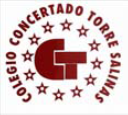 TRABAJO COVID-19 MATEMÁTICAS APLICADAS 3ºESOEn esta hoja encontrareis las actividades a realizar durante estas dos semanas. Al lado de cada actividad se encuentra el día de entrega, deberán entregarse en el siguiente correo electrónico: mariajose.mares@gmail.com. Las actividades las corregiremos en clase cuando volvamos. Ejercicios:Tema 6Página 110. Saber hacer. Distribuir espacios sobre un plano. Toda la hoja. Entrega martes 17 de marzo.Tema 7Página 112 ejercicios 1 y 2, página 113 ejercicio 3. Entrega miércoles 18 de marzo.Página 122 ejercicios 26,27,28,31. Entrega lunes 23 de marzo.Página 122 ejercicios 32, 33, 34. Entrega miércoles 25 de marzo.Página 122 ejercicios 35, 36, 37. Entrega viernes 27 de marzo.